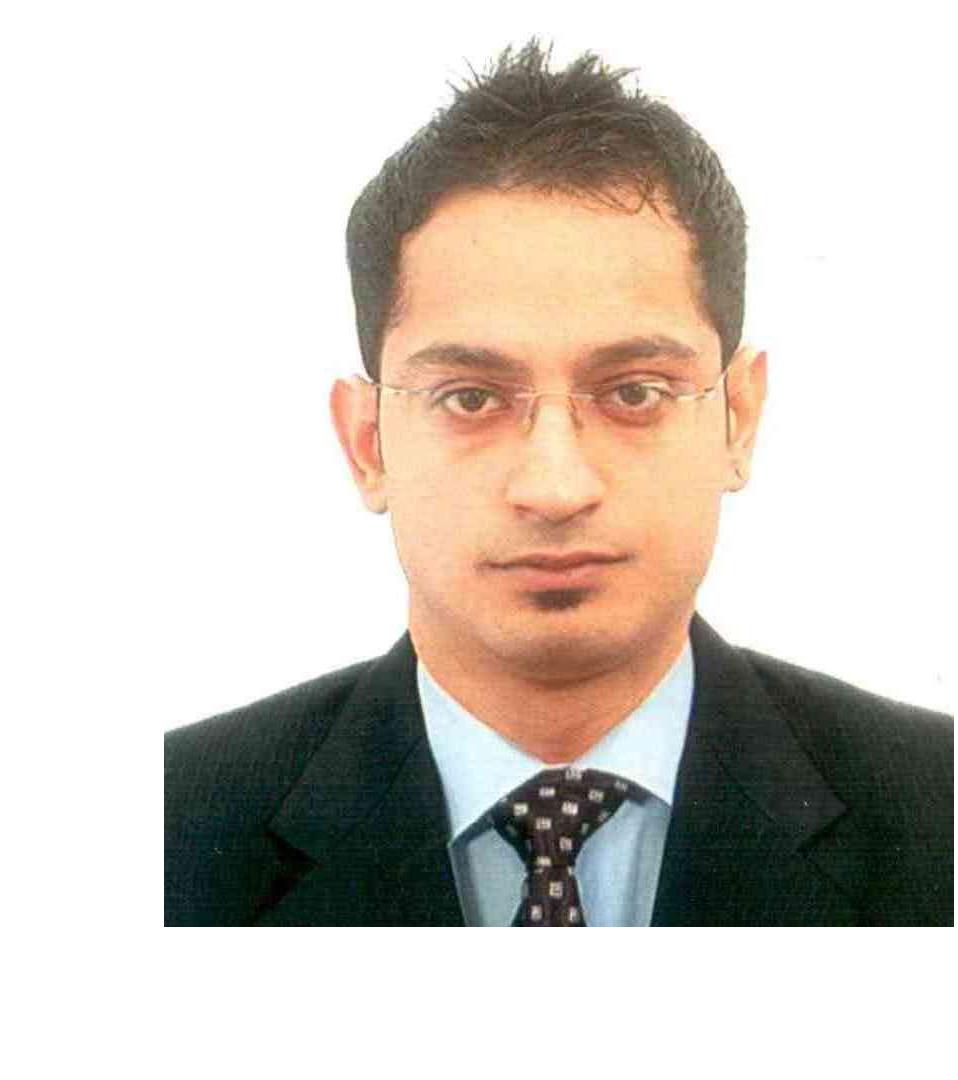 Curriculum vitaeAshishEmail: ashish.339249@2freemail.com 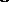 Career ObjectiveTo associate with progressive organization that gives me scope to update my knowledge and skills according to latest trends and be a part of team that dynamically works towards the growth of organization and gain satisfaction.SkillsResponsible for other duties as assigned. Excellent communication and writing skills. Excellent ability to work with numbers. Excellent time management skills. Ability to handle administrative functions and complete projects. Computer SkillsMs-office Tally ERP – 9.0 Browsing Internet FoxPro Focus Accounting Employment DetailsNov 2012 – Oct 2016Al Fahidi Street,Worked as an Accountant Cum Salesman in 				Burdubai (UAE)L.L.C.RATTI TRADING L.L.C.Profile –Accountant Cum SalesmanPrepare, examine, and analyze accounting records, financial statements, and other financial reports to assess accuracy, completeness, and conformance to reporting and procedural standards. Analyze business operations, trends, costs, revenues, financial commitments, and obligations, to project future revenues and expenses or to provide advice. Report to management regarding the finances of establishment. Establish tables of accounts, and assign entries to proper accounts. Develop, maintain, and analyze budgets, preparing periodic reports that compare budgeted costs to actual costs. Prepare forms and manuals for accounting and bookkeeping personnel, and direct their work activities. Investigate bankruptcies and other complex financial transactions and prepare reports summarizing the findings. Sept 2009 - Oct 2012	Dubai, UAEWorked as an Assistant Accountant in Account andAdministration Department in Florida Textiles L.L.C.Profile – Assistant Accountant in Account and Administration DepartmentFLORIDA TEXTILES L.L.C.Maximize the Export Sale Figure. Maintain client’s Accounts, delivery order, purchase order, payment follow up. Maintaining stock Purchase and Sales bills. Update clients with promotions & new offers via emails everyday. Maintain Good Communications with Clients. Responsible for preparing & analyzing flow of expense & generation of the voucher & processing it for the final accountingInitiated & currently managing the month end close process for the payment Ensuring final closing of account payment & receivable. Preparation of debit /credit notes. Responding to incoming email & phone enquiries. Education / QualificationsGraduate in Commerce.From- MDS university (MaharishiDayanandSaraswati).RBSE 12TH–Passed Senior Secondary Examination Commerce      Ajmer, Rajasthan,& Accounts	IndiaST. Thomas Sr. Sec. SchoolGraduated: 2006Grade: 66%RBSE 10TH –Passed Secondary ExaminationST. Thomas Sr. Sec. SchoolGraduated: 2004Grade: 51%LanguagesName	ProficiencyEnglish	FluentHindi	FluentArabic	IntermediateImmigration / Work StatusUnited Arab Emirates – Tourist Visa Holder Can Join Immediately. Having UAE driving License. Personal ProfileDate of Birth - 27th February 1990.Nationality- IndianReligion- Hindu (Sindhi)Marital status– UnmarriedPassport Number-Ashish 